JUHANNUSKISOJEN KILPAILUOHJEETKILPAILUSSA NOUDATETAAN SSL:N KILPAILUSÄÄNTÖJÄ JA JÄRJESTÄJIEN OHJEITA.	KilpailuorganisaatioJohtaja:  Janne Kankainen, 0405352925, janne.kankainen@luukku.comRatamestarit:	 Sampo Hyppölä (sprintti), Mika Hakkarainen (keskimatka)Ratavalvojat:	sprintti: Markku Tolonen (Kuohu), keskimatka: Antti Flöjt (KuPe)Maali ja tulospalvelu: Harri Hakkarainen, 0442748602, harri.hakkarainen@gmail.comLähtö: Illka Härkönen, Tarmo Korhonen, Jouko Malinen, Piia Ivakko.Kilpailukanslia/info: Ulla-Maria Kankainen, Riitta MalinenTiedotus:	Jussi-Pekka Heikkinen, 0445906688, heikkinen.jp@gmail.com Kahvio: SoJyn kartanlukupiirin naisetTuomarineuvosto:  pj. Jouni Vidqvist (TuMe), Mikko Pääkkönen (OH) ja Martti Köngäs (PuolRy)EA: Janne HeikkinenKilpailupaikat ja numerot, emit Sotkamon Jymyn Juhannuskisat suunnistetaan kaksiosaisena kilpailuna 25.6.2016. Sprintin kilpailualueena toimii Katinkullan lomakylän alue ja keskimatkan kilpailualueena toimii Vuokatin rinteiden laskettelukeskuksen lähimaastot.Ensimmäinen lähtö on sprintissä klo 11.00 ja keskimatkalla takaa-ajona noin klo 15.30. Seuraa kuulutuksia. Kilpailunumerot löytyvät sprintin lähdöstä narulta, kuten myös emit-korttien tarkastuslipukkeet. Omat hakaneulat. Keskimatkalla käytetään samoja kilpailunumeroita.  Kilpailunumeroita ei tarvitse palauttaa. Mikäli kilpailija osallistuu vain keskimatkalle, niin kilpailunumerot löytyvät keskimatkan kilpailukeskuksesta (info) Vuokatin rinteiltä. Kilpailijat vastaavat itse emit-korttien oikeellisuudesta ja toimivuudesta. Väärällä emit-kortilla suunnistaneet kilpailijat hylätään. Vuokrakortteja on saatavilla infosta, hintaan 5 euroa. Tarve tulee tietää etukäteen. Palauttamattomasta emitkortista veloitamme 80 euroa.Piikkareiden käyttö on molemmissa kilpailumuodoissa ehdottomasti kielletty. Molemmissa kilpailukeskuksissa on yksi  kilpailijoiden käytettöön tarkoitettu  ”bajamaja-wc”.LähdötOpastus lähtöihin on opaspaalulta kilpailukeskuksista. Opasteena on valkoinen ”Vuokatti” –nauha. Kilpailijat vastaavat itse oikean kartan ottamisesta. Väärällä kartalla suunnistaneet hylätään. Kilpailun keskeyttäneiden tulee ilmoittautua maalissa.Sprintissä kilpailijat kutsutaan 4 min ilmoitettua lähtöaikaa lähtökarsinaan seuraavasti... 4 min	- kilpailijat kutsutaan lähtökarsinaan ja lähtönumeron tarkastus3 min	- emit-kortin nollaus2 min 	- sarjoilla H/D 16 ja vanhemmat EI mallikarttaa1 min	- siirtyminen oman karttasankon luokse0 -	kartta kouraan ja menoksi!Sarjojen H/D 10 – 14 lähdöt seuraavasti...4 min 	- kilpailijat kutsutaan karsinaan ja kilpailunumeron tarkastus3 min - emit-kortin nollaus2 min	- sarjat H/D 10 saavat kilpailukarttansa ja opastusta tarvittaessa, sarjat H/D12-14 nähtävillä tyhjä kilpailukartta, jossa merkittynä K-piste1 min	- sarjat H/D 12-14 saavat kilpailukarttansa0 – suunnistus alkaa! HUOM! Sprinttikilpailussa EI ole käytössä siimaria! Keskimatkalla siimari on maastossa.Keskimatkalla kilpailijoiden lähtöjärjestys perustuu sprintin aikaeroihin. Sprinttikilpailun sarjojen ensimmäiset lähtevät keskimatkalle ensimmäisenä, muiden kilpailijoiden lähtöaika perustuu aikaeroon sarjojensa voittajiin. HUOM! Sarjoissa H/D10, 12 ja 14 EI ole takaa-ajoa, vaan sama käytäntö kuin sprintissä (SSL:n säännöt), kuten yllä kuvattu.Keskimatkan takaa-ajolähtö:Keskimatkan kilpailuun lähdetään takaa-ajoperiaatteella. Sprintissä nopeimman ajan saaneet lähtevät radalle ensimmäisinä. Muiden lähtöajat perustuvat aikaeroihin sarjojensa nopeimpiin. Miesten sarjojen takaa-ajolähtö ensin ja naisten takaa-ajolähtö noin 10 min. miesten lähdön jälkeen.Toiminta takaa-ajossa seuraavasti...10  min.  ennen starttia siirry nollausalueelle, kartta näkyvillä.siirry oman sarjasi jonoon aikajärjestyksessä, omatoimisesti.tarkasta lähtöaikasi kilpailukellosta, kellonlyömällä ota oma karttasi sankosta  ja matkaan...MaastokuvausSprinttisuunnistus kilpaillaan Katinkullan nopeakulkuisella lomaosakealueella rakennetun ympäristön keskellä. Alueella suunnistettiin v. 2013 MM-kisojen sprintin karsinta. Korkeuseroja ei ole, maasto on puistomaista hoidettua ympäristöä. Kilpailussa on voimassa normaalit sprinttisuunnistuksen säännöt ja kielletyt kohteet.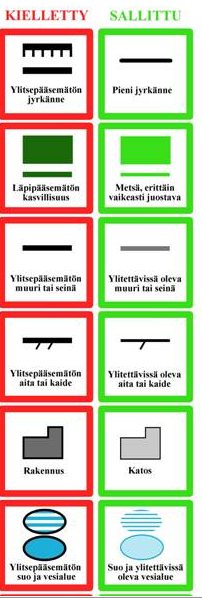 Keskimatka suunnistetaan Vuokatin laskettelukeskuksen eturinteiden lähimaastoissa. Maasto on perinteistä kainuulaista vaaramaastoa, jota leimaa voimakkaat korkeuserot, rinnemuodot ja paikkapaikoin tiheää kuusimetsää. Lue tarkemmin ratamestarin lausunnosta.OPASTUS KILPAILUPAIKOILLE ja PAIKOITUSOpastus sprinttiin ja keskimatkalle tieltä 76 (Vuokatti – Sotkamo) rastilipuin. Sprintin paikoitus tapahtuu Länsi-rinteiden ala-asemalle tai keskimatkan p-alueelle. Noudata järjestäjien ohjeita. Keskimatkalla paikoitus Vuokatin rinteiden p-alueelle, jossa on runsaasti paikoitustilaa.PESEYTYMINENKilpailun peseytymistilana toimii Vuokattihallin alakerran suihkutilat. Uinti ei kuulu kilpailumaksuun. Nastareilla liikkuminen Vuokattihallissa on ehdottomasti kielletty. Vuokattihalli auki 9.30 – 18.00. Vuokattihallin osoite: Opistontie 4, 88610 Vuokatti.PALKINNOTKansallisen kilpailun palkinnotPalkinnot jaetaan vain molempiin kilpailuihin osallistuneille. Palkintosijat määräytyvät maaliintulojärjestyksestä takaa-ajoperiaatteen mukaisesti. Palkintojenjako alkaa arviolta klo 16.30 sarjojen valmistuttua.Sarjoissa H/D 10 – 14 palkitaan kaikki osallistujat. Muissa sarjoissa kolme parasta, mutta mikäli sarjassa on alle viisi kilpailijaa, vain voittaja palkitaan. Juniorisarjojen palkinnot jaetaan sarjojen valmistuttua, muut palkinnot voi noutaa infosta.Am-sprintin palkinnotKainuun aluemestaruuspalkinnot jaetaan sprintissä. Lasten ja nuorten sarjoissa kaikki palkitaan, muut sarjat  alueen am-sääntöjen mukaisesti. MUUT PALVELUT Kilpailukeskuksessa on tarjolla kahvia, makkaraa ja pientä purtavaa. Vuokatin Urheiluopisto tarjoaa lounasta klo 16.00 asti hintaan 13,90 e/aik ja lapset 6,95e (6-14.v.)/lapsi. Kilpailussa ylijääneitä karttoja myydään infossa kilpailun jälkeen hintaan 5 euroa/kartta. Karttoja on rajoitetusti.KILPAILUJEN ERILLISOHJEET  9.1. Keskimatkan ohjeitaLähtö: 	Lähtöön matkaa 600m. Valkoinen ”Vuokatti” -viitoitus.Maasto: 	Tyypillistä kuusivaltaista vaaramaastoa, jota rikkoo ulkoilureitit ja laskettelurinteet. 	Maasto pääosin hyväkulkuista.Maali:	Kilpailijan loppuaika tulee maalileimauksesta. Viimeiseltä rastilta on viitoitus maaliin. Kirikamppailuissa lopullisen sijoituksen ratkaisee maalituomari.Kartta:	Mittakaava 1:10 000 sarjat H16 ja vanhemmat. 	Mittakaava 1:7500 H/D12 ja H/D 10RR.Kartoitus 2010-2016, päivitys 06/2016.Rastit:	 Rastilippu rastikepissä ja leimasimet pääsääntöisesti ns. maapuissa.Kielletyt alueet:Kielletyt alueet on merkitty kilpailukarttaan ja tarvittaessa maastoon kielletyn alueen nauhalla. Hyppyrimäen alastulorinteeseen meno ehdottomasti kielletty. Länsirinteiden alue kielletty alue (Hesburger). Keskimatka sarjat ja matkat:		Sarja	Matka (km) 	Rasteja	H21	5,0	16	H40	4,1	14	H50	4,1	15H60	2,9	10	H70	2,9	10	H80	1,9	8	H18	4,1	15	H16	2,9	10	H14	1,5	7	H12	1,1	5H10RR	2,0	4	D21	4,1	14D40	4,1	15D50	2,9	10	D60	1,9	8D70	1,9	8	D18	2,9	10D16	1,9	8	D14	1,5	7D12	1,1	5D10RR	2,1	49.2. Sprintin ohjeita:Lähtö:	Sprintin lähtöön matkaa paikoitusalueelta 1300m, valkoinen ”Vuokatti” -viitoitus. Kilpailunumerot lähdössä!Verryttely:	Verryttely on mahdollista paikoitusalueen, lähdön ja maalin välillä (ks. opaskartta).  Varusteita voi jättää joko lähtöön tai maaliin. Kilpailukeskuspalvelut maalissa.Maasto/Radat:	Maasto on sekoitus pysyvän asutuksen ja loma-asuntojen asuinalueita sekä pieniä metsäpuistikoita. Alue on kauttaaltaan tasaista ja hyväkulkuista. Radat ovat yhdistelmä kiperiä reitinvalintoja ja vauhdikasta toteutusta. Rasteja on maastossa lähekkäin ja maasto on monin paikoin symmetristä ja samankaltaista, muista tarkistaa koodit!Maali:	Kilpailijan loppuaika tulee maalileimauksesta. Viimeiseltä rastilta on viitoitus maaliin.Kartta:	Tuloste kartta, 1 : 4000, käyräväli 2m, kartoitus 2012-2016, päivitetty 06/2016Rastit:	Rastit ja leimasimet ovat kiinni puisissa rastipukeissa Kielletyistä alueista: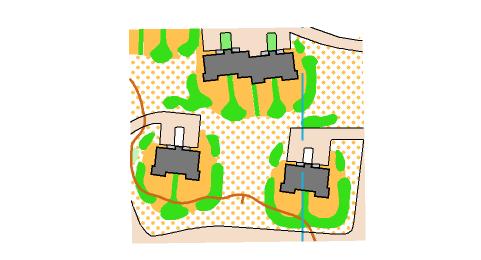 Kuvassa näkyvät, muodokkaat, vihreät pensaat ovat sallittuja ylittää / mennä lävitse, mutta ne hidastavat kulkua runsaasti, joten ne on syytä ottaa huomioon reitinvalinnoissa.Lisäksi maastossa, ratojen alkuosissa on tummanvihreällä viivalla merkittyjä pensasaitoja, jotka ovat kiellettyjä ylittää/alittaa/mennä lävitse. Lisäksi oliivinvihreät piha-alueet ovat luonnollisesti kiellettyjä kulkea. Ilmeisimpiä lipsahduspaikkoja on merkitty maastoon kielletyn alueen nauhalla.Luonnollisten kiellettyjen esteiden lisäksi maastoon on rakennettu karttaan kuvattuja tekomuureja / -aitoja, jotka on merkitty maastoon  kepeillä ja niitä yhdistävillä nauhoilla (ks. malli lähtöpaikalla). Niiden läpi/yli kulku on kielletty. Kilpailualueella suoritetaan tehokasta valvontaa, joten muista noudattaa sprintin sääntöjä.Sarjoilla H/D 10 kiellettyjä kohteita on kierrettävänä vähemmän, mutta jo H/D 12 sarjasta lähtien karttamerkit on tunnettava! Alussa kartalta ulos johtava katu on suljettu eksymisen välttämiseksi kielletyn alueen nauhalla ja se on myös merkitty kaikkiin karttoihin.Sprintti sarjat ja matkat:Sarja	Matka (km) viiva/lyhin	RastejaH21	3,1 / 3,8		26H40	2,5 / 3,1		18H50	2,1 /2,4		16H60	2,0 / 2,3		13H70	1,8 / 2,2		14	H80	1,4 / 1,6		10	H18	2,5 / 3,1		18	H16	2,1 /2,4		16H14	2,0 / 2,3		13	H12	1,4 / 1,6		10H10	1,1 / 1,1		9D21	2,5 / 3,1		18D40	2,1 /2,4		16D50	2,0 / 2,3		13D60	1,8 / 2,2		14D70	1,4 / 1,6		10D18	2,1 /2,4		16D16	2,0 / 2,3		13D14	1,8 / 2,2		14D12	1,4 / 1,6		10D10	1,1 / 1,1		9Tervetuloa nauttimaan juhannussuunnistuksesta Vuokatissa!